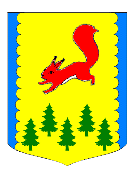 КРАСНОЯРСКИЙ КРАЙПИРОВСКИЙ МУНИЦИПАЛЬНЫЙ ОКРУГПИРОВСКИЙ ОКРУЖНОЙ СОВЕТ ДЕПУТАТОВРЕШЕНИЕОтчет о работе отдела по сельскому хозяйству администрации Пировского муниципального округа за 2021 годЗаслушав и обсудив отчет начальника отдела по сельскому хозяйству администрации Пировского муниципального округа, о результатах работы за 2021 год, Пировский окружной Совет депутатов РЕШИЛ:          1. Принять отчет о работе отдела по сельскому хозяйству администрации Пировского муниципального округа по итогам работы за 2021 год к сведению.28.12.2021с. Пировское№ 18-205рПредседатель Пировского окружного Совета депутатов                                    Г.И. Костыгина